MoiFais une vidéo sur toi.  Ton vidéo doit avoir;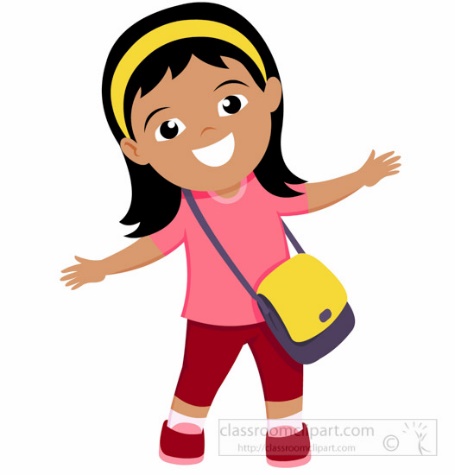 Ton nomTon âgeOu tu habitesTon physique (tes yeux, tes cheveux…)Ce que tu aimes/ tes intérêtsTa famillePrésente ta familleDécrit ta famille et ce qu’ils aiment faireN’oublie pas d’avoir du plaisir!